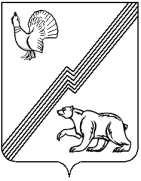 АДМИНИСТРАЦИЯ ГОРОДА ЮГОРСКАХанты-Мансийского автономного округа – ЮгрыПОСТАНОВЛЕНИЕот 07 июня 2010                                                                                                  № 972
О проведении городскогонационального праздника«Сабантуй»В целях исполнения городской ведомственной программы «Реализация мероприятий в сфере культуры города Югорска на 2010-2012 годы», поддержки и развития национальных традиций, формирования единого культурного пространства в городе:1. Управлению культуры администрации города Югорска (Н.Н. Нестерова) совместно с муниципальным бюджетным учреждением культуры «МиГ» (И.М. Алексеева) обеспечить организацию и проведение городского праздника «Сабантуй» 13 июня 2010 года                          с 12.00 до 17.00 час.2. Утвердить состав организационного комитета по подготовке и проведению городского праздника «Сабантуй» (приложение 1).3. Утвердить программу проведения праздника (приложение 2).4. Отделу развития потребительского рынка и предпринимательства управления экономической политики администрации города Югорска (В.А. Силонов) обеспечить организацию выездной торговли в месте проведения праздника, организовать питание почетных гостей праздника.5. Муниципальному бюджетному учреждению «Музей истории и этнографии»          (О.В. Малоземова) предоставить территорию музея под открытым небом «Суеват Пауль»        13 июня 2010 года для проведения праздника.6. Отделу внутренних дел по городу Югорску (Л.А. Сорока) (по согласованию) обеспечить регулирование автотранспортных средств, правопорядок и безопасность граждан во время проведения праздника с 10.00 до 18.00 час. 13 июня 2010 года.7. Муниципальному бюджетному учреждению «Центр досуга» (А.М. Синенко) организовать катание на бричках на территории музея под открытым небом «Суеват Пауль».8. Управлению по физической культуре и спорту, работе с детьми и молодежью администрации города Югорска (В.М. Бурматов) организовать проведение спортивных состязаний в музее под открытым небом «Суеват Пауль».9. Начальнику отдела по гражданской обороне и чрезвычайным ситуациям, транспорту и связи администрации города Югорска И.Н. Долматову организовать транспортное обслуживание населения и движение маршрутного такси по маршруту Югорск - Суеват Пауль  в день проведения праздника.10. Начальнику управления информационной политики администрации города Югорска Г.Р. Аристовой подготовить информацию в средствах массовой информации о проводимом мероприятии.11. Опубликовать постановление в газете «Югорский вестник» и разместить на официальном веб - сайте администрации города Югорска.12. Контроль за исполнением постановления возложить на заместителя главы города Югорска Т.И. Долгодворову.Исполняющий обязанностиглавы города Югорска			                                                          	            М.И. БодакПриложение 1к постановлениюадминистрации города Югорскаот 07 июня 2010 № 972Состав организационного комитета по подготовке и проведению городского национального праздника «Сабантуй»Р.З. Салахов - глава города Югорска, председатель организационного комитета;Долгодворова Т.И. - заместитель главы города Югорска, заместитель председателя организационного комитета;Члены организационного комитета:Н.Н. Нестерова - начальник управления культуры администрации города Югорска;В.М. Бурматов - начальник управления по физической культуре и спорту, работе с детьми и молодежью администрации города Югорска;В.А. Силонов - начальник отдела развития потребительского рынка и предпринимательства управления экономической политики администрации города Югорска;Г.Р. Аристова - начальник управления информационной политики администрации города Югорска;Л.А. Сорока - начальник отдела внутренних дел по городу Югорску (по согласованию);Салават Хазрат - имам Югорской мечети (по согласованию);Р.Р. Салахова - председатель татаро-башкирского общества «Булгар» (по согласованию);Л.Г. Фатыхова - специалист по связям с общественностью ООО «Югорскремстройгаз»            (по согласованию);И.П.Тимофеев - и.о. директора МБУК «МиГ»;О.В. Малоземова - директор МБУ «Музей истории и этнографии».Приложение 2к постановлениюадминистрации города Югорскаот 07 июня 2010 № 972Программа проведения праздника(музей под открытым небом «Суеват Пауль»)ВремяНазвание мероприятияИсполнители10.00Перекрытие движенияУстановка торговых палатокОВД по г. Югорску, ОРПРиП, МБУ «Музей истории и этнографии»11.00Трансляция национальных мелодийМБУК «МиГ»12.00Открытие праздникаВынос флага «Сабантуя»Благословение Салавата ХазратаВыступление творческих коллективовПоздравление гостей праздникаМБУК «МиГ»12.15Национальные игры и забавы на разных площадкахКатание на бричкахЦентр досуга12.15 - 17.00Детская площадкаДетские конкурсы и игрыМБУК «МиГ»12.15 - 17.00СценаВыступление артистов художественной самодеятельностиМБУК «МиГ»12.15 - 17.00Бег в мешкахДЮСШ «Смена»12.15 - 17.00Конкурс гиревиковДЮСШ «Смена»12.15 - 17.00Петушок (бревно под уклоном)ФСК «Юность»12.15 - 17.00Перетягивание каната (групповое соревнование)ФСК «Юность»12.15 - 17.00Бой мешками на бревнеФСК «Юность»12.15 - 17.00Национальная борьба «Курэш»ДЮСШ «Смена»12.15 - 17.00Покорение столбаМБУК «МиГ»12.15 - 17.00Достань монету из кефираМБУК «МиГ»12.15 - 17.00Бег с коромыслом (среди женщин)МБУК «МиГ»12.15 - 17.00Бой горшков с завязанными глазамиМБУК «МиГ»12.15 - 17.00Концертный блокМБУК «МиГ»12.15 - 17.00Импровизированный концерт участников праздникаМБУК «МиГ»17.00Закрытие праздникаДемонтаж торговых палатокМБУК «МиГ»18.00Снятие ограничения проездаОВД по г. Югорску 